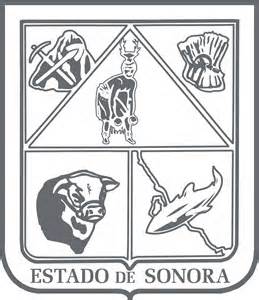    GOBIERNO DEL ESTADO DE SONORA     	17-SRH-P14-F01/REV.01  DESCRIPCIÓN DE PUESTO											ID: 1206-034OBJETIVOAsistir a las Unidades Administrativas en la integración de expedientes para la actualización de los sistemas de información.RESPONSABILIDADES
RELACIONESMEDIDORES DE EFICIENCIADATOS GENERALES DEL PERFILGrado de estudios	Grado de estudios requerido y deseable.	Requerido:  	Deseable:¿El puesto requiere alguna especialización académica?	Carrera:	Licenciatura en Administración	Área:	Administrativa¿El puesto requiere experiencia laboral?La experiencia laboral requerida.1 año en Área Administrativa1 año en Planeación¿La ejecución del puesto requiere del conocimiento del inglés o algún otro idioma?Grado de dominio del idioma inglés¿La ejecución del puesto requiere del conocimiento de manejo de computadora?Nivel de conocimientos de computación.¿Qué nivel de habilidad de trato con personas requiere el puesto?Habilidad de trato con personas.¿Cuál es el nivel de la responsabilidad gerencial necesaria?Nivel de responsabilidad gerencial¿Cuál es el resultado esencial del puesto?El resultado esencial del puesto y el resultado secundario más importante.En primer lugar: 
En segundo lugar:  En relación al servicio a la comunidad y a los objetivos sociales y políticos del Gobierno del Estado, su puesto:Orientación del puesto.Manejo de personal requeridoNúmero de personas a cargo del titular del puestoRecursos financieros a su cargo(M = 000; MM = 000,000 de pesos anuales)¿Si maneja recursos financieros, su responsabilidad sobre ellos es?Tipo de responsabilidad sobre los recursos financieros que maneja.Tipo de Análisis PredominanteMarco de actuación y supervisión recibidaDATOS DE APROBACIÓNInformación provista por:                                                      Información aprobada por:DATOS GENERALESDATOS GENERALESDATOS GENERALESDATOS GENERALESTítulo actual del puesto funcional:Analista de Información y EvaluaciónDependencia/Entidad:Secretaría de Agricultura, Ganadería, Recursos Hidráulicos, Pesca y Acuacultura     Área de adscripción:Dirección General de Planeación, Administración y EvaluaciónReporta a:Subdirector de Evaluación y Desarrollo InstitucionalPuestos que le reportan:NingunoVerificar la actualización de la integración de la documentación registrada por los enlaces de la Dependencia en el Sistema de Evidencias (SEVI). Organizar y custodiar los expedientes resguardados en el archivo de concentración de la Dependencia.Auxiliar en la verificación a los registros trimestrales que las Unidades Administrativas realizan en el Sistema de Información de Recursos Gubernamentales (SIR).Auxiliar en la integración del Código de Conducta.Promover el Código de Conducta al personal de la Dependencia.Internas:Internas:a) Enlaces de las Unidades Administrativas de SAGARHPA: para asesorar y apoyar en la integración de los distintos procesos administrativos de la Dependencia.Externas:Externas:NingunaPorcentaje de sistemas de información verificados.Número de transferencias al archivo de concentración realizadas.Número de personas capacitadas en Código de Conducta.Sexo:Estado Civil:Edad:Entre 24 a 60 años. Nombre: Nombre:    Cargo:Analista de Información y Evaluación    Cargo:Subdirector de Evaluación y Desarrollo Institucional